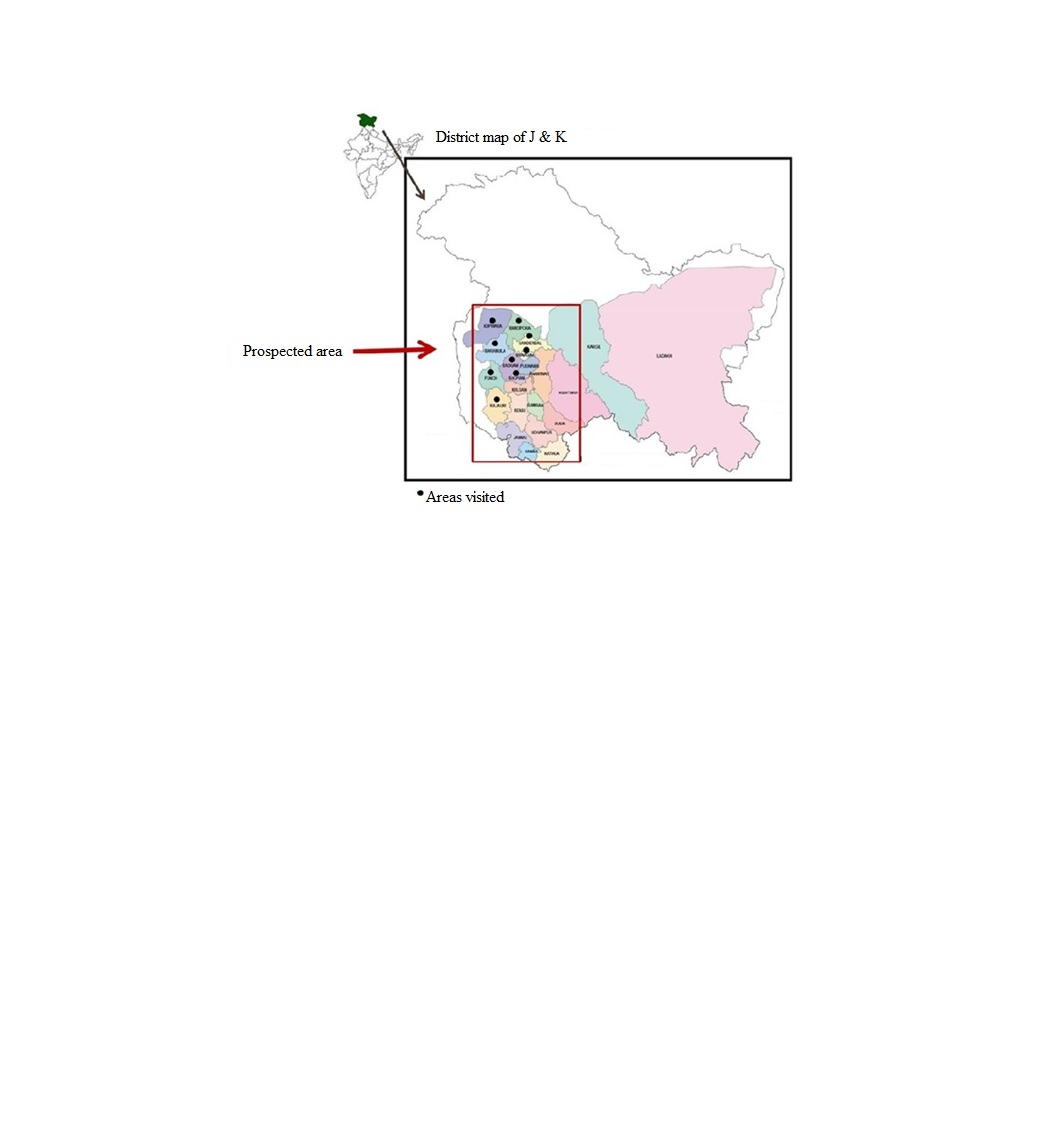 Figure S1:  Site map of the prospected areas of Jammu and Kashmir, India from where apricot accessions were collected.Table S1: List of 28 traits used for the analysis of phenotypic diversity of 68 apricot accessions. Table S2: Results of the analysis of variance (ANOVA) for quantitative traits: Fisher test values and probability level at a threshold of 0.05%.       a Highly significant at a threshold of α = 1%.      Refer to the table 2 for the code of traitsTable S3: Pearson’s correlation matrix between different traits in apricot accessions.**. Correlation is significant at the 0.01 level (2-tailed).*.   Correlation is significant at the 0.05 level (2-tailed)     Refer to the table 2 for the code of traitsTraitUnitQuantitative traitsLeaf: area(cm)²Leaf blade: length   (cm) Leaf blade: width(cm)Leaf blade: ratio length/widthCodePetiole: length(cm)Ratio: Leaf length/Petiole lengthCodeFruit size: weight (g)Fruit: length (mm)Fruit: width (mm)Fruit: ratio weight of pulp/weight of stoneCodeStone: weight (g)Kernel: weight (g)Qualitative traitsAvailable modalitiesTree: habit1: Upright,  2: Spreading, 3: DroopingLeaf blade: shape of base1: Obtuse, 2: Truncate, 3:  CordateLeaf blade: angle  of  apex (excluding tip)1: Right-angled, 2: Moderately obtuse, 3: Strongly obtuseLeaf blade: incisions of margin1: Crenate, 2: Serrate, 3: BiserratePetiole: glands number1: <2,  2: 2-4,  3: >4Petiole: anthocyanin coloration of upper side1: Weak, 2: Medium, 3: StrongFruit:  harvest maturity1: Early, 2: Mid, 3: LateFruit: shape1: Round, 2: Elliptic, 3: Ovate, 4:OblongFruit :suture1: Shallow, 2: Intermediate, 3: Deep.Fruit: shape of apex1: Flat, 2: Rounded, 3: PointedFruit: ground color of skin1:Greenish yellow, 2: Yellow, 3: Light orange, 4: Orange, 5: Red blushFruit: firmness of flesh1: Soft, 2: Medium, 3: HardStone: shape1:Round, 2: Ovate, 3:Elliptic, 4:ElongatedStone: separation  of stone1: Semi-clinging, 2: Free.Stone:  color 1:Brown, 2: CreamyKernel: kernel taste1: Sweet, 2: Bitter.Variable sourceSum of SquaresMean SquareFisherP>FLAr61469.006917.448230.073a<0.0001LLe992.80814.81855.822a<0.0001LWd729.98210.89563.944a<0.0001RLW6.3210.09412.322a<0.0001PLe341.5025.09765.420a<0.0001RLP2.5500.03822.740a<0.0001FWt87453.0181305.269299.903a<0.0001FLe29419.291439.094239.530a<0.0001FWd30771.903459.282231.216a<0.0001RPS8175.302122.01954.175a<0.0001SWt260.1643.883117.950a<0.0001KWt15.2060.22790.710a<0.0001THaLLeLWdRLWLArLSbLAaLImPLePGnPAcRLPFHmTHa1LLe0.201LWd0.150.90**1RLW0.140.08-0.35**1LAr0.180.89**0.91**-0.171LSb-0.10-0.39**-0.30*-0.17-0.25*1LAa-0.07-0.180.06-0.53**-0.130.071LIm-0.11-0.26*-0.21-0.08-0.28*0.110.221PLe0.080.79**0.80**-0.120.78**-0.25*0.04-0.27*1PGn-0.160.160.090.090.12-0.24-0.09-0.060.221PAc0.140.120.13-0.040.10-0.080.06-0.230.100.041RLP0.13-0.33**-0.43**0.30*-0.39**0.00-0.20.19-0.81**-0.21-0.081FHm0.060.39**0.34**0.030.34**-0.22-0.16-0.040.170.180.27*-0.011FWt0.060.49**0.54**-0.170.48**-0.130.10-0.110.61**0.08-0.11-0.43**-0.03FLe0.030.56**0.59**-0.20.56**-0.130.06-0.140.63**0.08-0.09-0.42**0.06FWd0.020.54**0.60**-0.210.55**-0.100.10-0.080.61**0.02-0.07-0.41**0.00FSh0.15-0.04-0.060.04-0.030.110.180.010.01-0.08-0.20-0.03-0.05RPS0.010.35**0.41**-0.170.35**-0.090.13-0.080.48**0.01-0.08-0.34**-0.15FSu0.020.150.18-0.110.12-0.170.16-0.170.25*0.200.01-0.200.03FSa0.13-0.03-0.060.050.030.20-0.13-0.26*-0.010.040.15-0.060.09FGs0.21-0.060.04-0.230.000.090.21-0.03-0.01-0.170.10-0.040.03FFf-0.100.180.25*-0.190.210.040.190.150.29*-0.020.08-0.30*.27*SWt0.130.60**0.60**-0.100.58**-0.150.02-0.100.63**0.08-0.08-0.38**0.13SSh0.02-0.16-0.13-0.09-0.11-0.020.05-0.01-0.010.12-0.02-0.12-0.03SSt-0.05-0.020.11-0.27*0.120.050.120.05-0.01-0.30*0.30*0.00-0.14KWt0.060.44**0.54**-0.29*0.42**-0.050.19-0.030.51**-0.01-0.16-0.37**-0.11KTa0.09-0.22-0.33**0.27*-0.27*-0.09-0.26*0.08-0.47**0.080.170.47**0.16FWtFLeFWdFShRPSFSuFSaFGsFFfSWtSShSStKWtKTaTHaLLeLWdRLWLArLSbLAaLImPLePGnPAcRLPFHmFWt1FLe0.96**1FWd0.97**0.97**1FSh0.020.06-0.041RPS0.92**0.86**0.90**-0.081FSu0.31**0.27*0.230.190.211FSa-0.29*-0.19-0.29*0.17-0.30*0.051FGs0.030.040.080.010.070.110.141FFf0.070.110.080.07-0.020.31**0.090.121SWt0.88**0.91**0.89**0.100.66**0.30*-0.230.000.141SSh-0.10-0.04-0.150.12-0.10.030.30*-0.07-0.01-0.091SSt-0.020.020.06-0.160.01-0.170.000.020.070.01-0.081KWt0.80**0.79**0.82**0.020.76**0.19-0.230.040.080.72**-0.15-0.081KTa-0.75**-0.75**-0.72**-0.12-0.74**-0.30*0.19-0.05-0.261*-0.63**-0.05-0.04-0.71**1